Благодаря успешной реализации проекта «Он жизнь посвятил музыке» и проведению его итогового мероприятия «Путешествие в  гостиную 19 века»  нашим любимым композитором стал П,И.Чайковский. Его музыкальные шедевры « Детский альбом»  и «Времена года» мы знаем наизусть!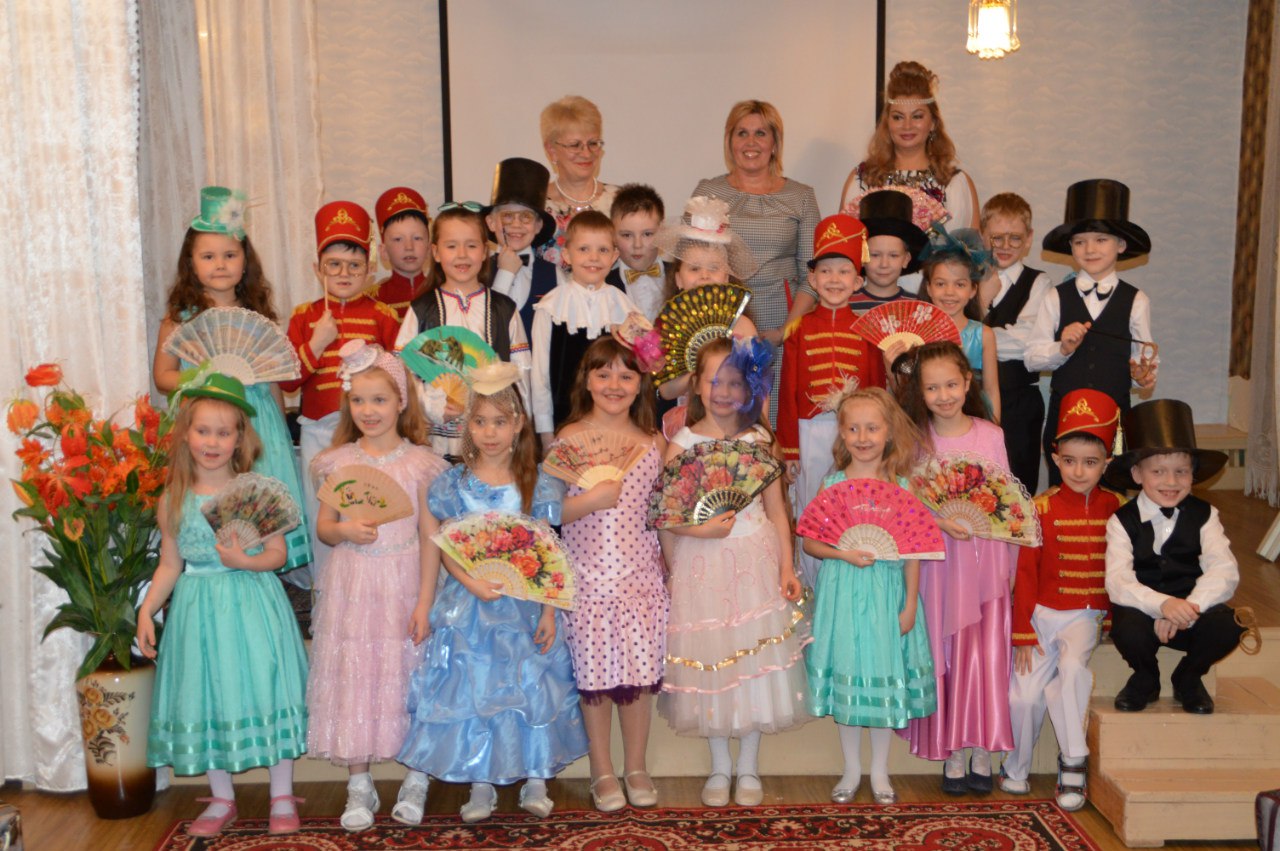 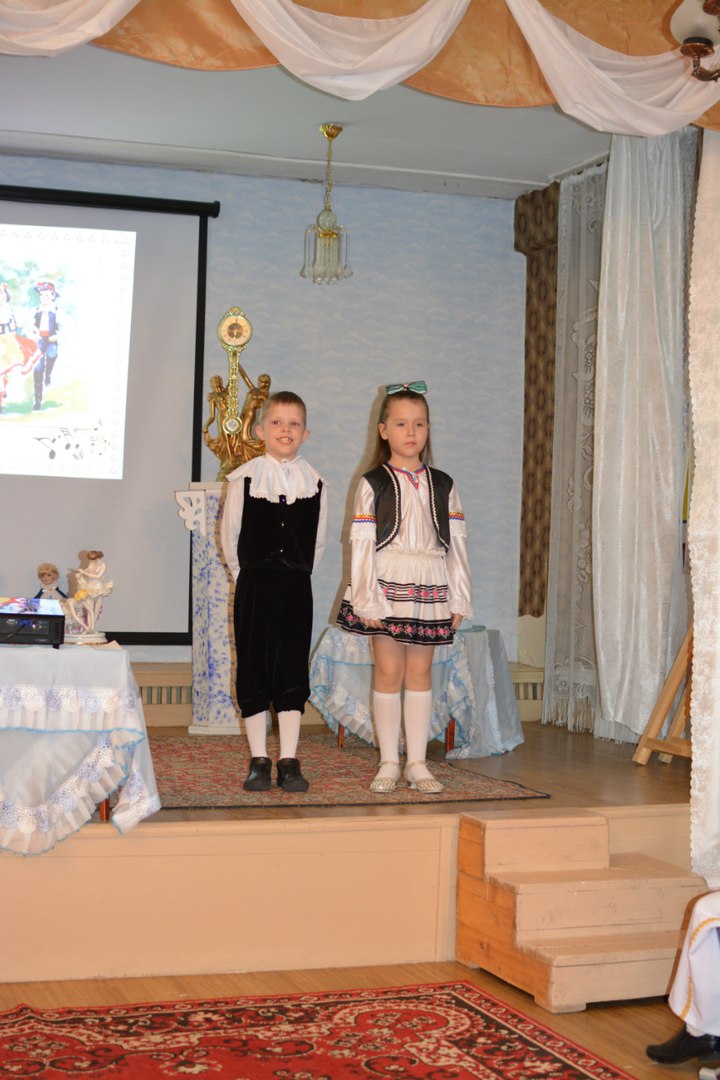 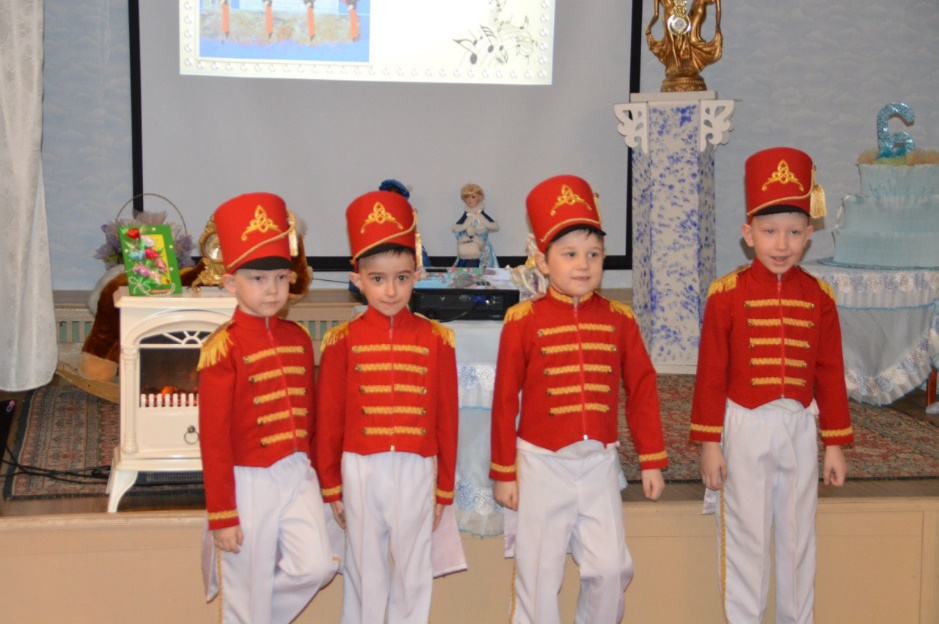 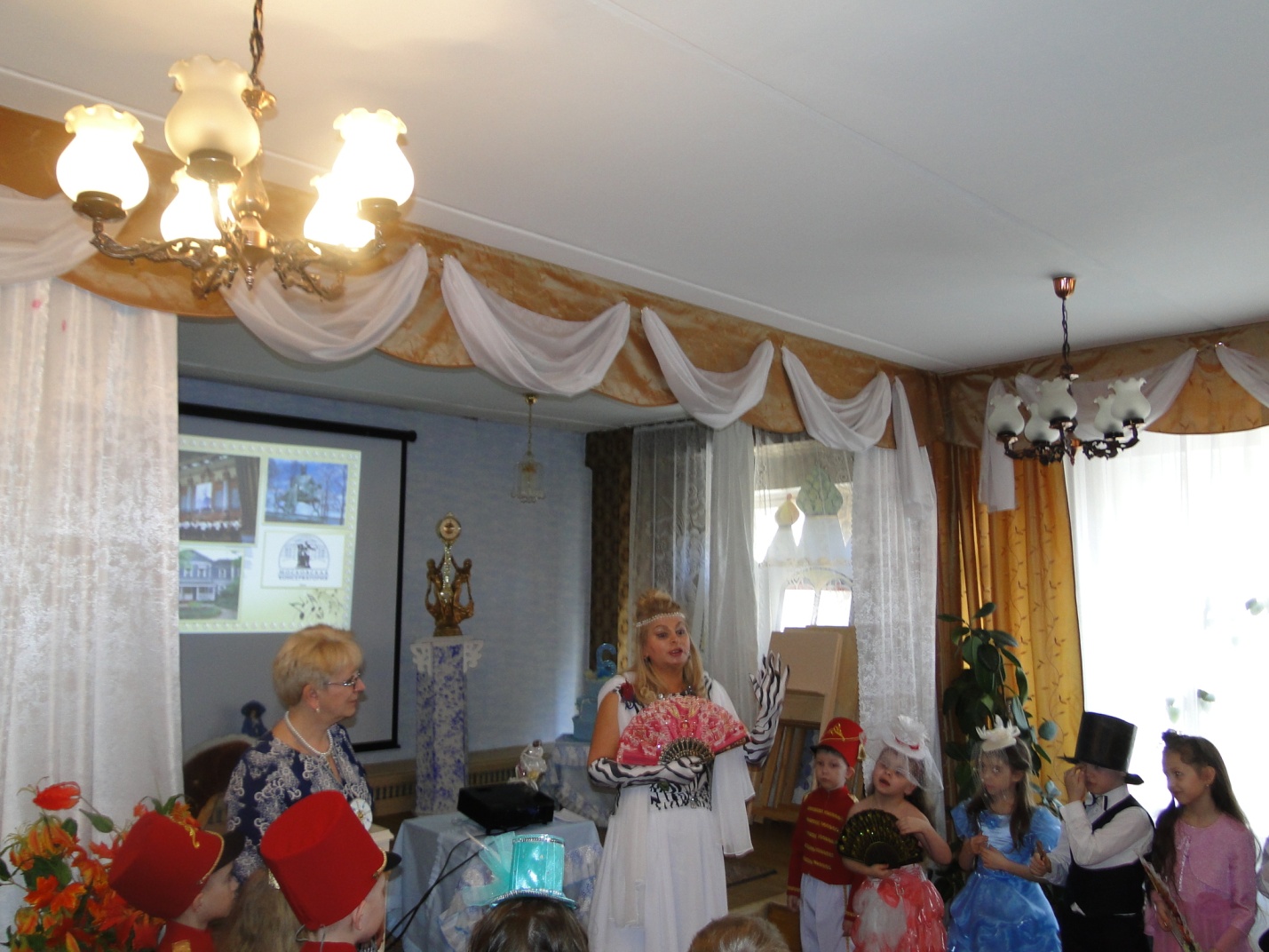 